Práctica III: Dibujo 					Nombre:_______________________________Complete the drawing and label at least 20 body parts in Spanish with perfect spelling. Use your Student Resource Page for help! 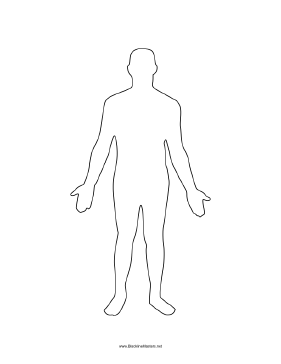 